Der Cargolifter – LeitwörterMarkiere im Text Leitwörter, wie du es bei den beiden vorhergehenden Texten gelernt hast. Kläre die Bedeutung unklarer oder unbekannter Wörter  durch nachschlagen.Der Cargolifter – MindmapBaue die vorhandene Mind-Map zu dem Text aus, indem du zu den Knoten mit Pfeilen neue Knoten hinzufügst, in die du wichtige Leitwörter schreibst.Du kannst auch das Programm „freemind“ verwenden und mit der Mind-Map arbeiten, die als Datei im Lernpaket enthalten ist.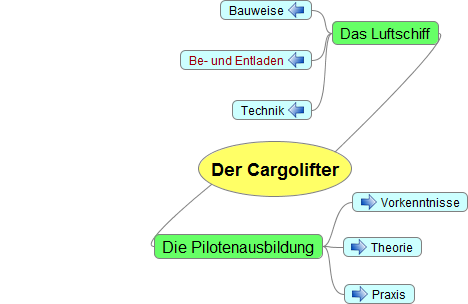 